Ո Ր Ո Շ ՈՒ Մ18 հունվարի   2021 թվականի   N 33 - Ա ԿԱՊԱՆ ՀԱՄԱՅՆՔԻ ՂԵԿԱՎԱՐԻ 2020 ԹՎԱԿԱՆԻ ԴԵԿՏԵՄԲԵՐԻ 30-Ի ԹԻՎ 1473-Ա ՈՐՈՇՄԱՆ  ՄԵՋ  ՓՈՓՈԽՈՒԹՅՈՒՆՆԵՐ ԿԱՏԱՐԵԼՈԻ ՄԱՍԻՆ Ղեկավարվելով «Տեղական ինքնակառավարման մասին» Հայաստանի Հանրապետության օրենքի 35-րդ հոդվածի 24-րդ կետով, «Նորմատիվ իրավական ակտերի մասին» ՀՀ օրենքի 33, 34-րդ հոդվածներով. ո ր ո շ ու մ ե մ1. Կապան  համայնքի ղեկավարի 2020 թվականի դեկտեմբերի 30-ի                      Սեփականության իրավունքով Լիլիա Գրիգորյանին պատկանող, համայնքի Կապան քաղաքի Հ.Ավետիսյան փողոցի թիվ 16/3 հասցեում կատարված 3 հատ պատուհանների բացվածքները օրինական ճանաչելու և նշված հասցեի գույքի բաժանման արդյունքում առաջացած նոր գույքային միավորներին հասցեներ տրամադրելու մասին թիվ 1473-Ա որոշման մեջ կատարել հետևյալ փոփոխությունները`1/որոշման վերնագրի և որոշման մեջ  16/3  թվերը  փոխարինել  16/30  թվերով: 	2/որոշման մեջ  թիվ 3  թիվը  փոխարինել  թիվ 30  թվով: 	3/  որոշման մեջ  16/3/1  և 16/3/2  թվերը  փոխարինել  16/30/1 և 16/30/2  թվերով: 	2.Սույն որոշումից բխող գործառույթներն իրականացնել օրենսդրությամբ սահմանված կարգով: ՀԱՄԱՅՆՔԻ ՂԵԿԱՎԱՐ                           ԳԵՎՈՐԳ ՓԱՐՍՅԱՆ 2021թ.  հունվարի 18   ք. Կապան                                                                                                                   
ՀԱՅԱՍՏԱՆԻ ՀԱՆՐԱՊԵՏՈՒԹՅԱՆ ԿԱՊԱՆ ՀԱՄԱՅՆՔԻ ՂԵԿԱՎԱՐ
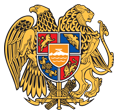 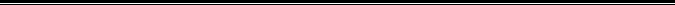 Հայաստանի Հանրապետության Սյունիքի մարզի Կապան համայնք 
ՀՀ, Սյունիքի մարզ, ք. Կապան, +374-285-42036, 060521818, kapan.syuniq@mta.gov.am